WWI Research Project   Your Research Topic: WWI WeaponsPart I: QuestionCreate a research question based on the above topic. Here’s an example from a different topic: Assassination of Archduke FerdinandResearch Question: Describe the cause, course and outcome of the Assassination of  Archduke Franz Ferdinand. Part II: SourcesFind 3 Credible Sources  (2 databases and 1 website)Complete website evaluation form.Read each of the sources and take notes on how that source will answer/relates to the research question. Save all sources to NoodleTools (MLA format)and export your Works Cited to Google Docs. Write a paragraph explaining the validity of each source (3) and how it pertains to your topic. This should be included in your Works Cited.Part III: Thesis Create a thesis statement or central argument based on your research question. Note: your research drives your argument so you have to read the evidence before you construct your thesis statement. Point Value:  100 point assignmentResearch Question: 10 pointsSource Notes: 20 points Website Evaluation: 10 pointsAnnotated Bibliography: 40 pointsThesis Statement: 20 points                                      Requirement Checklist       Research Notes  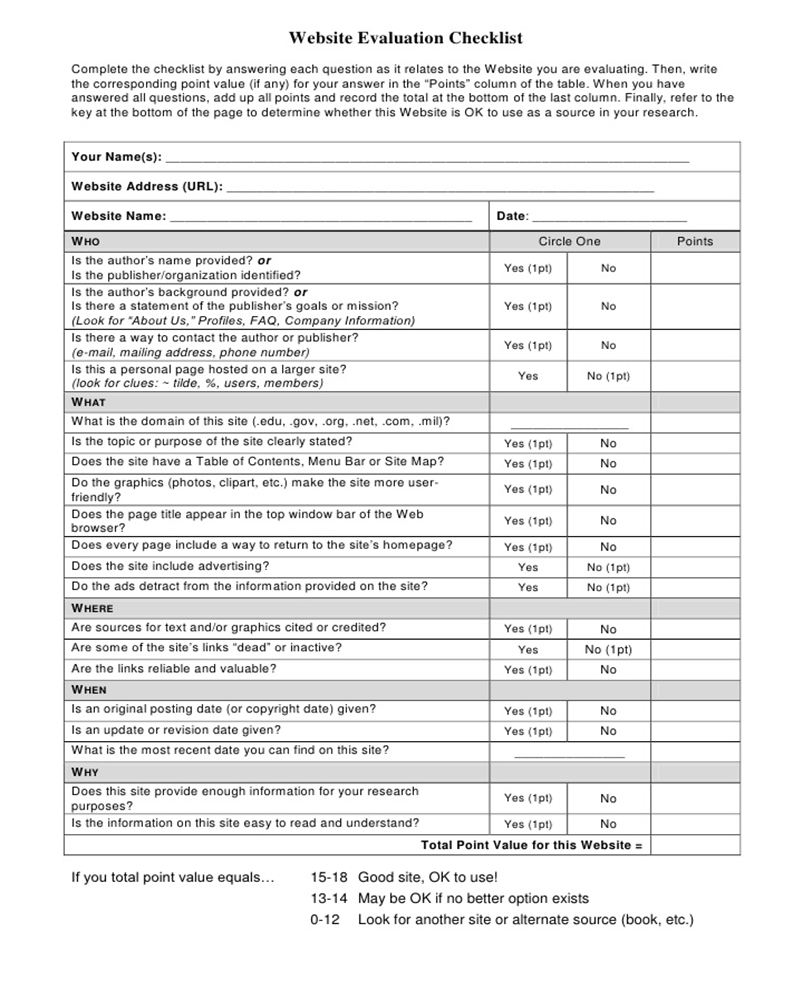 Day 1 Topic: WWI Weapons Write your research question below:Complete: (10 points)Day 2Find 3 Sources (2 database & 1 website)Save all 3 sources to Noodle Tools and then export to Google DocsComplete website evaluation form for the websiteRead each of the sources and take notes on how each source will answer/relate to the research question. Write a paragraph explaining the validity of each source (3) and how it pertains to your topic. This should be included in your Works Cited.Complete: (30 points)Day 3Finish up your annotated bibliography Submit your annotated bibliography to the class classroom Write your thesis statement below:Complete: (60 points)Source 1 Notes Source 2 Notes Source 3 Notes 